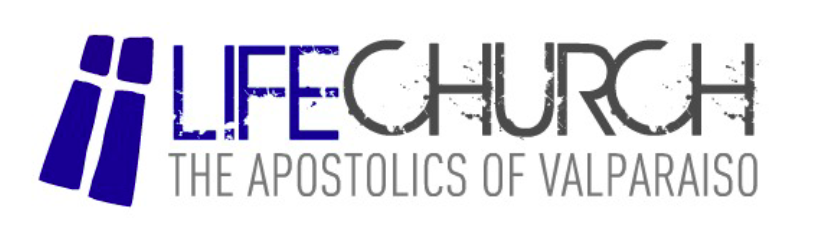 805 Evans Ave.Valparaiso, IN 46385(219) 464-9422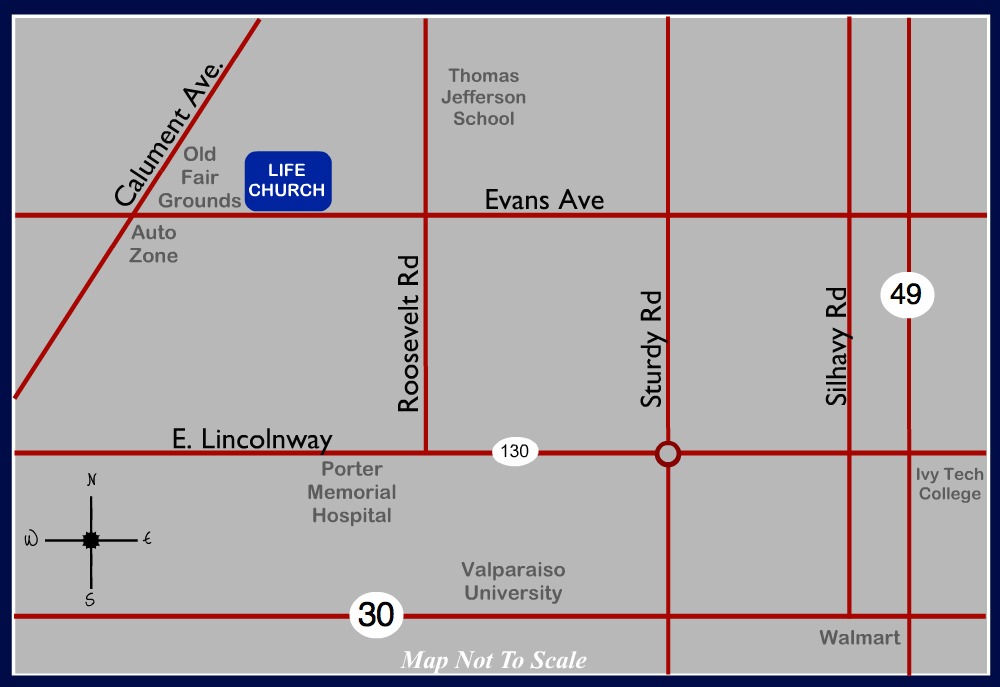 